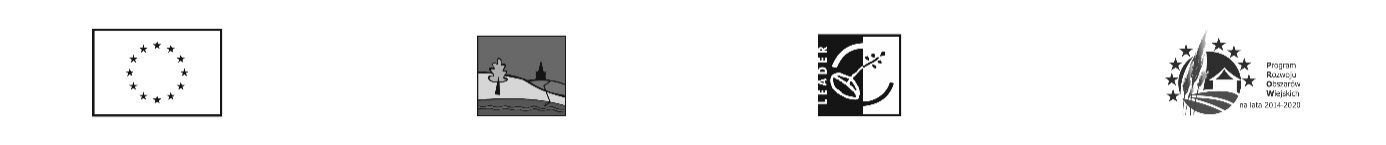 ,,Europejski Fundusz Rolny na rzecz Rozwoju Obszarów Wiejskich: Europa inwestująca w obszary wiejskie”Załącznik nr 1 do Regulaminu Spływu Kajakowego Zgoda rodziców/opiekunów prawnych na udział dziecka/podopiecznego w spływie kajakowym realizowanym w ramach  grantu pt. ,,Kajakiem przez życie”1. Wyrażam zgodę na udział dziecka/ podopiecznego: (Imię) ................................................................. (nazwisko) ....................................................... w spływie kajakowym (termin, miejsce): ........................................................................................................................................................................................................................................... 2.Oświadczam, że zapoznałem/ zapoznałam się z Regulaminem Spływu Kajakowego udostępnionym przez organizatora.Numer telefonu rodzica/ opiekuna prawnego…………………………………………………...Data: .............................................. Czytelny podpis rodzica/opiekuna prawnego: ............................................................................. Projekt sfinansowano w ramach działania „Wspieranie na wdrażanie operacji w ramach strategii rozwoju lokalnego kierowanego przez społeczność” objętego Programem Rozwoju Obszarów Wiejskich na lata 2014-2020 dla operacji realizowanych w ramach projektu grantowego przez    Stowarzyszenie Lokalna Grupa Działania „Krajna nad Notecią”.